Предмет: ФізикаГрупи: РТ-218; РТ-228Тема заняття: Явище електромагнітної індукції. Досліди Фарадея. Закон  електромагнітної індукціїВикладач: Макієнко Алла СергіївнаВиявлена Хансом Ерстедом у 1820 р. Дія електричного струму на магнітну стрілку показала, що електричні та магнітні явища, які вважалися до цього ізольованими, взаємозалежні. Однак дослід Ерстеда показав тільки один бік цього зв’язку – породження магнітного поля електричним струмом. Англійський фізик Майкл Фарадей, довідавшись про досліди Ерстеда, почав пошуки зв’язку магнітних явищ з електричними. Він поставив собі на меті дослідити: «Якщо електричний струм створює магнітне поле, то чи існує обернене явище: виникнення електричного струму в провіднику, вміщеному в магнітне поле?» Численні спроби виявити це не дали бажаних результатів. У нерухомих провідниках (звичайно, замкнутих), вміщених у найсильніші на той час магнітні поля, електричний струм не ви никав.Лише у 1831 р. видатний англійський фізик Майкл Фарадей експериментально відкрив явище електромагнітної індукції. Він встановив, що електричний струм все-таки виникає в нерухомому провіднику, вміщеному в магнітне поле, однак лише тоді, коли це магнітне поле змінюється.Явище виникнення електричного струму в замкнутому провіднику за умови зміни магнітного поля, що проходить крізь контур, називається електромагнітною індукцією.Досліди Фарадея:1. Умістимо всередину дротяної котушки з великою кількістю витків сильний магніт. З´єднаємо кінці котушки з гальванометром (електровимірювальним приладом із дуже високою чутливістю). Стрілка приладу залишиться на нулі. Це – один із тих дослідів, у звітах про які багато вчених писали: «Результату немає». Але якщо тепер, виймаючи магніт із котушки, стежити за стрілкою гальванометра, то під час руху магніту в котушці виникає струм  (мал.1). Ось воно – «перетворення магнетизму на електрику»!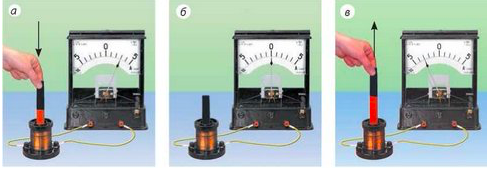 Малюнок 1 – Виникнення струму в котушціСтрум у котушці виникає і тоді, коли магніт вставляють у котушку. Напрям струму при цьому буде протилежний.Фарадей здогадався, що причиною виникнення струму в котушці є зміна силових ліній магнітного поля, які пронизують котушку. 2. Для виникнення індукційного струму постійний магніт можна замінити котушкою зі струмом: адже котушка зі струмом має властивості магніту. Замкнувши коло живлення другої котушки, почнемо наближати її до першої (мал.2). Відхилення стрілки гальванометра засвідчує, що в колі першої котушки з´явився електричний струм. Напрям цього струму зміниться на протилежний, якщо другу котушку віддаляти від першої. Якщо котушки нерухомі, то стрілка гальванометра не рухатиметься.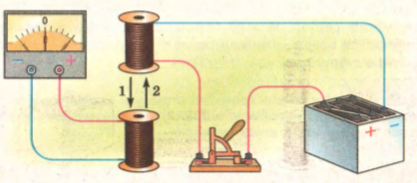 Малюнок 2 – Дослід, коли рухається котушка зі струмом3. Розмістимо другу котушку поблизу першої нерухомо і замкнемо коло її живлення (мал.3). У момент замикання кола стрілка гальванометра відхилиться на деякий кут, а потім повернеться в початкове положення. Під час розмикання електричного кола другої котушки побачимо, що стрілка гальванометра відхилиться в протилежний бік і знову повернеться в початкове положення.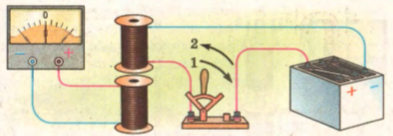 Малюнок 3 – Замикання і розмикання електричного кола котушки4. Тепер візьмемо дві котушки — А і В — і надінимо їх на спільне осердя (мал.4). Котушку В через реостат приєднаємо до джерела струму, а котушку А замкнемо на гальванометр. Якщо пересувати повзунок реостата, то в котушці А буде йти електричний струм. Струм виникатиме як під час збільшення, так і під час зменшення сили струму в котушці В. А от напрямок струму буде різним: у разі збільшення сили струму стрілка гальванометра відхилятиметься в один бік, а в разі зменшення — в інший. Струм у котушці А виникатиме також у момент замикання та в момент розмикання кола котушки В.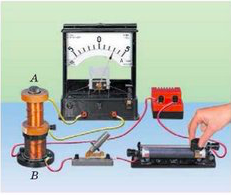 Малюнок 4Електричний струм, який виникає в замкнутому провіднику в змінному магнітному полі, називають індукційним.Щоб дати точне кількісне пояснення електромагнітної індукції, потрібно ввести величину — потік магнітної індукції (або, як кажуть, магнітний потік).Потік магнітної індукції Ф — це фізична величина, яка характеризує магнітне поле, що пронизує певну поверхню площею S. Якщо індукція В в усіх точках поверхні однакова, то Ф = BS cos α, де α — кут між вектором магнітної індукції та нормаллю до поверхні.Одиниця магнітного потоку — вебер, 1Вб= 1 Тл · м2Майкл Фарадей, аналізуючи проведені досліди, встановив, що напрямок індукційного струму в провіднику залежить від того, збільшується (∆Ф > 0) чи зменшується (∆Ф < 0) магнітний потік через його контур. Загальне правило, за допомогою якого можна визначити напрямок індукційного струму в замкненому провіднику, сформулював у 1833 р. російський фізик Емілій Християнович Ленц (1804–1865).Індукційний струм у замкненому провіднику завжди має такий напрямок, що створюваний цим струмом власний магнітний потік протидіє тим змінам зовнішнього магнітного потоку, які збуджують індукційний струм. (Правило Ленца випливає із закону збереження енергії.)У випадку виникнення індукційного струму в прямому провіднику (який є ділянкою замкненого кола і рухається в зовнішньому магнітному полі перпендикулярно до ліній індукції, тобто перетинає їх), напрямок індукційного струму можна визначити за правилом правої руки:праву руку треба розмістити в магнітному полі так, щоб силові лінії входили в долоню, а відставлений під прямим кутом великий палець збігався з напрямком переміщення провідника. Тоді чотири витягнуті пальці вкажуть напрямок індукційного струму в цьому провіднику (мал. 5).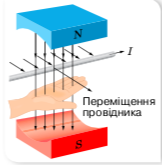 Малюнок 5 – Визначення напрямку індукційного струму за правилом правої рукиЗакон електромагнітної індукції. Перейдемо до кількісного формулювання закону електромагнітної індукції. Індукційний струм I у замкненому провіднику опором R виникає під дією електрорушійної сили індукції εi, яку можна виразити за законом Ома: εi = Ii R . Оскільки та само ЕРС у провідниках з різними опорами створює неоднакові струми, то для кількісної характеристики явища електромагнітної індукції зручніше користуватися величиною ЕРС індукції εi, а не силою індукційного струму Ii.Майкл Фарадей у ході досліджень установив, що ЕРС індукції, яка виникає при зміні магнітного потоку через контур провідника, прямо пропорційна швидкості зміни цього потоку εi =  . Якщо ЕРС індукції спостерігається в котушці з N витків, то її величина буде відповідно в N разів більшою, ніж для одного витка, тобто εi = N.ЕРС індукції, як і електрорушійна сила будь­якого іншого походження, вимірюється у вольтах. Тоді одиницю магнітного потоку в СІ — вебер — можна записати так: 1 Вб = 1 В ∙ с.Основний закон електромагнітної індукції,або закон Фарадея–Максвелла:ЕРС індукції εі у замкнутому контурі дорівнює швидкості зміни магнітного потоку, що пронизує контур, із протилежним знаком, εi = -.Знак «–» є відображенням дії правила Ленца.Розв’язування задач1. На малюнку зображено графік залежності магнітного потоку Ф, який пронизує замкнений контур з провідника, від часу t. Визначте модуль електрорушійної сили, що індукується в контурі.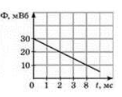 З графіка бачимо, що магнітний потік змінюється рівномірно і за інтервал часу ∆t = 2мс = 2 ∙ 10-3 с, магнітний потік змінився на ∆Ф=(20 - 30) мВб= -10∙10-3Вб.За законом Фарадея: =  = 5 (В)Відповідь:  = 5 В2. Магнітний потік, що пронизує котушку, яка має 75 витків, дорівнює 4,8·10-3 Вб. За який час зникає цей потік, якщо в котушці виникла ЕРС індукції 0,74В?Дано:							Розв’язанняФ1 = 4,8·10-3 Вб		ЕРС індукції виникає в котушці тому, що магнітний Ф2 = 0				потік, який пронизує її, змінюється на величину N = 75			DФ = Ф2 - Ф1. У кожному витку котушки при цьому e = 0,74 В			виникатиме ЕРС індукції, яка відповідно до законуDt - ?				електромагнітної індукції дорівнює  = 				Загальна ЕРС індукції буде в N разів більшою εi = NЗвідси маємо: Dt = Dt = 0,48 с.Відповідь: Dt = 0,48 сДомашнє завдання1. Записати конспект.2. Визначити напрям індукційного струму в провідниках, зображених на мал.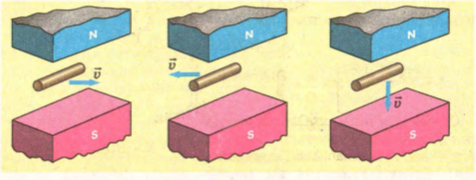 3. Замкнутий провідник у формі кільця площею 100 см2 знаходиться в однорідному магнітному полі з індукцією 1 Тл. Площина кільця перпендикулярна до вектора індукції магнітного поля. Яке середнє значення ЕРС індукції виникає при зникненні магнітного поля протягом 0,01 с?